Brussels, 11 June 2021NOTICE OF MEETING7th Mandate – COTER commissionIn light of the current COVID-19 situation, the meeting will be held by video conference only.VOTING ON AMENDMENTS AND OPINIONS WILL TAKE PLACE REMOTELY DURING THE MEETING.Members will have access to a PRACTICAL GUIDE (COR-2021-01645-00-02-TCD-TRA) on how to connect to the remote meeting platform and how to vote on amendments and opinions in due time before the meeting. All documents for the meeting, including documents relating to voting, will be available exclusively on the Members' Portal. Please note that the delegation for the meeting will also cover the votes.10:00 – 10:30: The political coordinators' meeting will be held in cameraNew and improved procedure for voting on amendments and on the opinion Since April 2021Please note that, as during the COTER meeting of 23 April, you will no longer vote via an online form. Instead, you will vote online, during the meeting. A step-by-step guide to voting is available on the Members' Portal (COR-2021-01645-00-02-TCD-TRA)Draft agenda:11:00 – 13:00Adoption of the draft agendaCOR-2021-02469-00-03-CONVPOJ-TRAApproval of the minutes of the 8th meetingCOR-2021-02465-00-00-PV-TRAStatement by the chairCOR-2021-02466-00-00-LET-TRAOrganisation of future workFor decision:Opinions on the basis of consultations (Rule 41(a)) – Appointment of rapporteursOwn-initiative opinions (Rule 41b) i))Decision to draw up an opinionAppointment of rapporteursOwn-initiative opinions (Rule 41b) ii))Decision to request Bureau authorisation for an opinionProvisional appointment of rapporteursDecisions not to draw up an opinionOngoing work programme and decision on attributions by the presidentCOR-2021-00486-00-04-TCD-TRAFor discussion:Follow-up to opinionsCOR-2021-00494-00-03-TCD-REFOpinions - First discussion and adoptionPresentation of the State of Play of the European Week of Cities and Regions by Ian BARBER, Director for Communication at the CoR, followed by a debate with members13:00 – 14:30: Lunch break14:30 – 16:30Opinions – Exchange of ViewsUpdate on the European Year of Rail 2021	Statements by:Matthew BALDWIN, Deputy Director-General at DG MOVE, European Commission,João JESUS CAETANO, Counsellor at the Permanent Representation of Portugal to the European Union,Conor GILLIGAN, Trainee at the COTER commission of the CoR ("The EYR and the Y-factor project").Followed by a discussion with members.COR-2021-01972-00-02-TCD-TRACooperation with OECDPresentation by Lamia Kamal-Chaoui, Director of the OECD Centre for Entrepreneurship, SMEs, Regions and Cities, and discussion with members.COR-2021-02962-00-01-TCD-TRAAny other businessConfirmation of the date of the next meeting:28 and 29 October 2021 (external meeting) – (tbc)End of meetingAmendments must be submitted through the online tool for tabling amendments (available on the Members' Portal at: https://memportal.cor.europa.eu/)._____________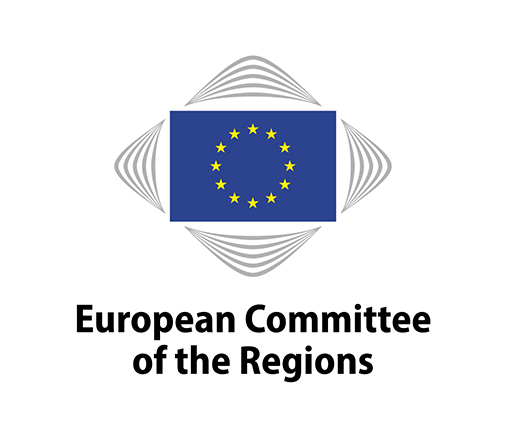 Meeting No9ChairIsabelle BOUDINEAU (FR/PES)VenueOnline meeting (via Interactio)Date22/06/2021 11:00 – 16:30Amendment deadline09/06/2021 15:00 (Brussels time)Deadline for submitting a delegation of presence21/06/2021 at midnight (Brussels time)TitleEffectively engaging local and regional authorities in the preparation of the Partnership Agreements and Operational Programmes for the 2021-2027 period RapporteurJuraj Droba (SK/ECR)Commission documentN/ADocumentCOR-2021-02505-00-00-PA-TRAType of opinionOwn-initiative – Rule 41 (b) (i)DossierCOTER-VII/012Statement byWitold WILLAK (Deputy Head of Unit Coordination of programmes, DG REGIO, European Commission)Adoption (planned) in the commission22 June 2021Adoption planned in the plenary session11–13 October 2021TitleThe gender dimension of structural and cohesion funds 2021-2027, with a focus on the preparation of the operational programmesRapporteurDonatella PORZI (IT/PES)Commission documentN/ADocumentCOR-2021-02503-00-00-DT-TRAType of opinionOwn-initiative – Rule 41 (b) (ii)DossierCOTER-VII/014Statement byA representative of the European Commission (tbc)Adoption (planned) in the commission28 October 2021Adoption planned in the plenary session1-3 December 2021Working languages:23BG/ES/CS/DA/DE/ET/EL/EN/FR/HR/IT/LV/LT/HU/MT/NL/PL/PT/RO/SK/SL/FI/SVInterpreting:(participants may speak in their own language)13BG/ES/CS/DE/EL/EN/FR/IT/NL/PL/PT/RO/SL(participants may listen in)13BG/ES/CS/DE/EL/EN/FR/IT/NL/PL/PT/RO/SLN.B.:This agenda is sent to all members of the COTER commission for information. Please be aware that your participation (or delegation to participate) and entitlement to any payment or reimbursement are subject to 1) the validity of your mandate as member of the Committee of the Regions at the moment of the meeting, and 2) the relevant CoR regulations applicable to online meetings that are in force at the moment of the meeting.Members are asked to use the online system for delegation of presence and voting rights in order to confirm their attendance at the meeting or to notify the secretariat of any delegation of presence to another member or alternate under Rule 5(2) of the Rules of Procedure. The online system is accessible through the Members' Portal on the CoR main website.The Helpdesk (+32-2-546-9697) email: helpdesk@cor.europa.eu will be happy to provide any further assistance you may need.Disclaimer. In accordance with CoR Bureau Decision No 15/2018, this meeting may be audio-recorded and webstreamed. The Committee may use the material thus collected for internal and external communication purposes. Personal data will be processed in compliance with Regulation (EU) 1825/2018. The Committee is not responsible for any use made of the video or audio material of this meeting by a third party, which requires the express consent of the participants in the meeting.